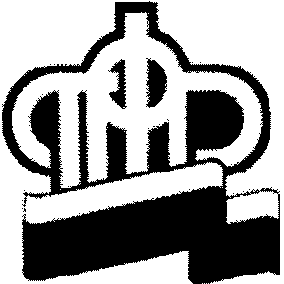 Государственное учреждение - Отделение Пенсионного фонда Российской  Федерациипо Ямало-Ненецкому автономному округуОбналичивание средств материнского (семейного) капитала - незаконно!Уважаемые владельцы государственных сертификатов на материнский (семейный) капитал!Отделение Пенсионного фонда Российской Федерации по Ямало-Ненецкому автономному округу напоминает, что владелец государственного сертификата может выбрать одно из предусмотренных законом направлений использования средств материнского капитала:на улучшение жилищных условий;на образование любого ребенка в семье (оплата образовательных детсадов, школ или ВУЗов, расположенных на территории России);на формирование будущей пенсии мамы;покупка товаров или оплата услуг, которые направлены на адаптацию детей - инвалидов;НОВОЕ НАПРАВЛЕНИЕ с января 2018 на получение ежемесячной выплаты, или распорядиться средствами материнского (семейного) капитала  одновременнопо нескольким направлениям.Средства материнского капитала можно получить только  по  безналичному расчету. Любые схемы обналичивания этих средств являются незаконными, лица, предлагающие такие услуги - являются мошенниками. При этом владелец сертификата на материнский капитал, который принимает участие в схемах обналичивания, идет на совершение противоправного акта и может быть признан соучастником преступления по факту нецелевого использования государственных средств и привлечен к уголовной ответственности.Правоохранительными органами в ряде регионов РФ возбуждены уголовные дела в отношении владельцев сертификатов, лиц, действовавших от имени владельцев сертификатов на основании доверенности и распорядившихся  средствами материнского капитала, а также организаций, выдающих займы на приобретение (строительство) жилых помещений, непригодных для проживания.Отделение ПФР по ЯНАО призывает граждан быть бдительными, не верить объявлениям с предложениями обналичить материнский (семейный) капитал и не участвовать в схемах сомнительных организаций-займодавцев!Если предлагают обналичить материнский капитал, необходимо обратиться в правоохранительные органы или территориальные органы Пенсионного фонда Ямало­ Ненецкого автономного округа. Специалисты территориальных управлений Пенсионного фонда РФ дадут квалифицированную консультацию о законной возможности использования средств  материнского (семейного) капитала.